Je découvre les rôles de l’opéra Carmen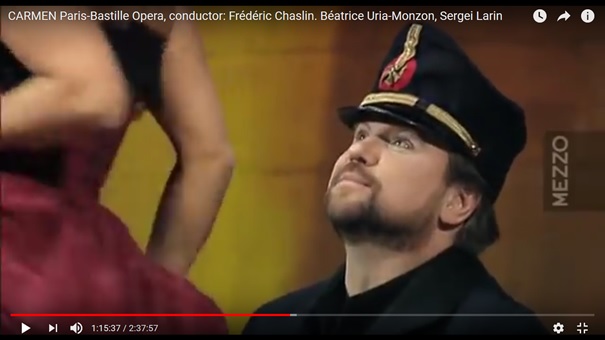 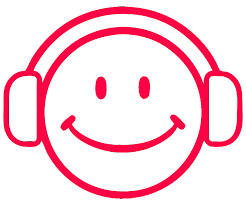 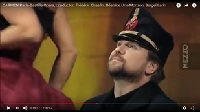 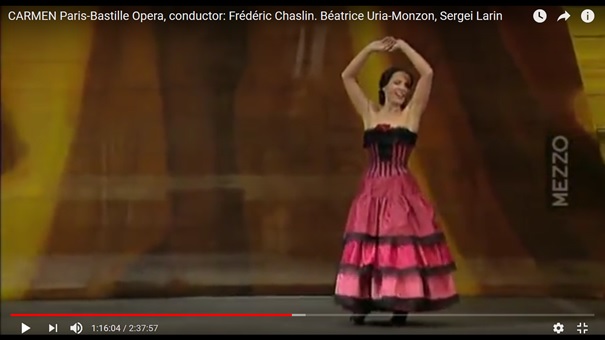 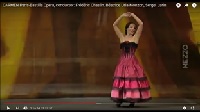 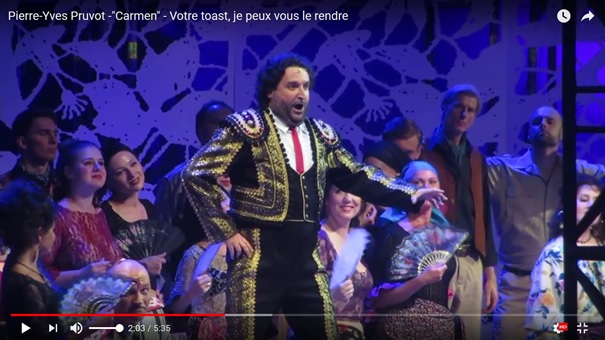 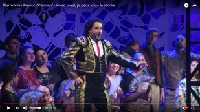 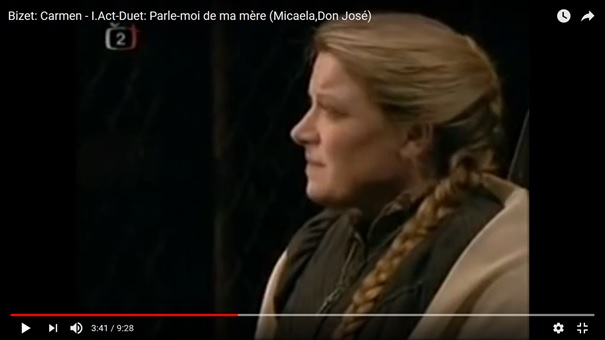 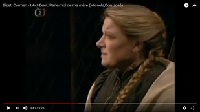 Je découvre les rôles de l’opéra Carmen